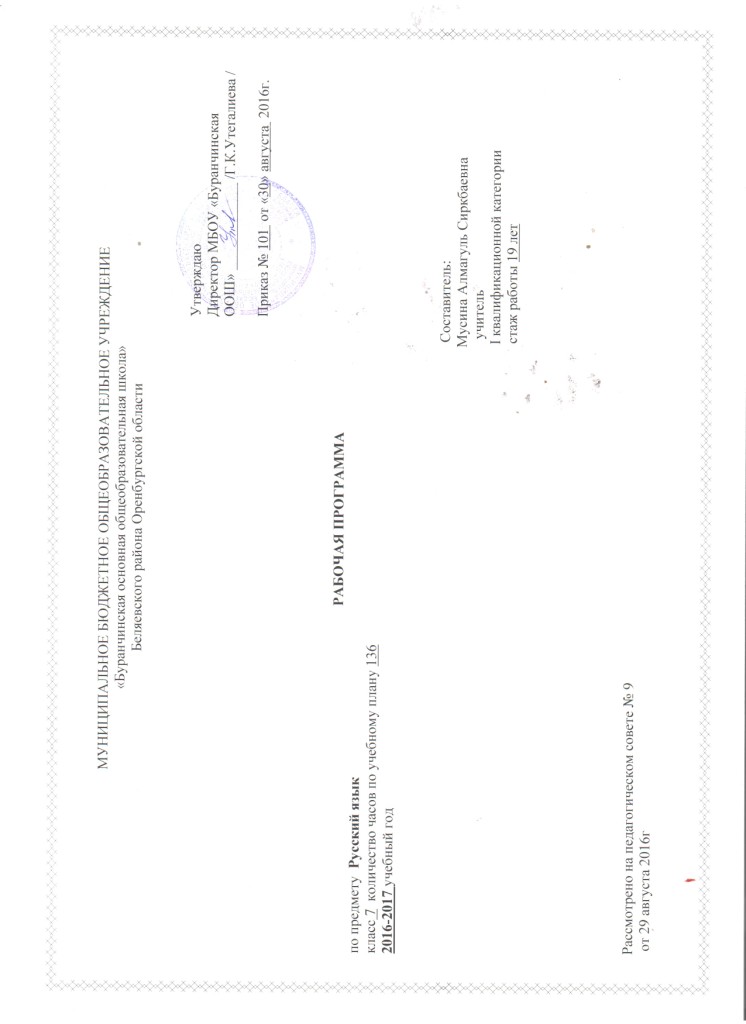 Планируемые результаты изучения курса русского языка в 7 классе.ОБЩИЕ УЧЕБНЫЕ УМЕНИЯ, НАВЫКИ И СПОСОБЫ ДЕЯТЕЛЬНОСТИНаправленность курса на интенсивное речевое и интеллектуальное развитие создает условия и для реализации надпредметной функции, которую русский язык выполняет в системе школьного образования. В процессе обучения ученик получает возможность совершенствовать общеучебные умения, навыки, способы деятельности, которые базируются на видах речевой деятельности и предполагают развитие речемыслительных способностей. В процессе изучения русского (родного) языка совершенствуются и развиваются следующие общеучебные умения: коммуникативные (владение всеми видами речевой деятельности и основами культуры устной и письменной речи, базовыми умениями и навыками использования языка в жизненно важных для учащихся сферах и ситуациях общения), интеллектуальные (сравнение и сопоставление, соотнесение, синтез, обобщение, абстрагирование, оценивание и классификация), информационные (умение осуществлять библиографический поиск, извлекать информацию из различных источников, умение работать с текстом), организационные (умение формулировать цель деятельности, планировать ее, осуществлять самоконтроль, самооценку, самокоррекцию). Результаты обученияРезультаты обучения представлены в Требованиях к уровню подготовки учащихся VII класса, которые содержат следующие компоненты: знать/понимать – перечень необходимых для усвоения каждым учащимся знаний; уметь – перечень конкретных умений и навыков по русскому языку, основных видов речевой деятельности; выделена также группа знаний и умений, востребованных в практической деятельности ученика и его повседневной жизни.В результате изучения русского языка ученик долженЗнать определения основных изученных явлений, речеведческих понятий, орфографических и пунктуационных правил, обосновывать свои ответы, приводя нужные примерыК концу 7 класса учащиеся должны овладеть следующими умениями:по орфоэпии: правильно произносить употребительные слова изученных частей речи; по словообразованию: объяснять значение слова, его написание и грамматические признаки, опираясь на словообразовательный анализ и типичные словообразовательные модели; по морфологии: распознавать части речи; знать морфологические признаки частей речи и систему формоизменения, производить морфологический разбор частей речи, изученных в 7 классе; по синтаксису: определять синтаксическую роль частей речи; различать и правильно строить сложные предложения с сочинительными и подчинительными союзами; использовать сочинительные союзы как средство связи предложений в тексте; соблюдать правильную интонацию предложений в речи; по орфографии: характеризовать изученные орфограммы, объясняют их правописание; правильно писать слова с изученными орфограммами; по пунктуации: обосновывать и правильно употреблять изученные в V-VII классах знаки препинания; пользоваться разными видами лингвистических словарей. Основные умения по разделу «Речь».Чтение. Выразительно читать текст публицистического стиля, фиксировать главное содержание прочитанного в виде тезисов. Анализ текста. Определять стиль речи; находить в тексте языковые средства, характерные для публицистического стиля речи; определять прямой и обратный порядок слов в предложениях текста; выделять в тексте описание состояния человека; находить части текста и отдельные языковые средства, передающие оценку предметов, действий, состояния и пр. Воспроизведение текста. Подробно, сжато и выборочно (устно и письменно) пересказывать тексты, содержащие описание состояния человека, его оценку и другие изученные типы речи. Создание текста. Создавать устные и письменные высказывания разговорного, художественного и публицистического стилей речи, раскрывая в них свое отношение к предмету речи, оценивая явления и поступки людей. Писать сочинение-описание внешности и достояния человека (по личным наблюдениям, по картине), характеристику человека, сочинение повествовательного характера (рассказ по данному началу или концу, на основе данного сюжета, на материале жизненного опыта учащихся); сочинение-рассуждение на морально-этическую тему с доказательством от противного. Писать заметку в газету. Совершенствование текста. С учетом стиля речи могут совершенствовать написанное: повышать выразительность речи, используя в высказываниях разговорного, художественного, публицистического стиля экспрессивные языковые и речевые средства, в том числе обратный порядок слов.Содержание рабочей программы курса «Русский язык» 7 класс (136 ч)О ЯЗЫКЕ. Русский язык как развивающееся явление. Формы функционирования современного русского языка.РЕЧЬ. Повторение изученного о тексте, стилях и типах речи; расширение представления о языковых средствах, хар-ных для разных типов и стилей речи. Т е к с т. Прямой и обратный (экспрессивный) порядок слов в предложениях текста; средства связи предложений — наречия и предложно-падежные сочетания со значением места и времени, союзы и, да, а, но, же. С т и л и  р е ч и: публицистический стиль (сфера употребления, задача речи, характерные языковые средства). Характерные композиционные формы: заметка в газету, рекламное сообщение. Т и п ы   р е ч и: строение типового фрагмента текста с описанием состояния человека, рассуждения-размышления.ЯЗЫК. ПРАВОПИСАНИЕ. КУЛЬТУРА РЕЧЬЗакрепление и углубление изученного в 6 классе. Звуковая сторона речи: звуки речи, словесное и логическое ударение, интонация. Словообразование знаменательных частей речи. Правописание: орфография и пунктуация. Лексическая система языка. Грамматика: морфология и синтаксис. Глагол, его спрягаемые формы. Правописание личных окончаний глагола. Причастие и деепричастие. Правописание суффиксов глагола и причастия. Не с глаголами, причастиями, деепричастиями. Выдающиеся лингвисты: Д. Н. Ушаков.МОРФОЛОГИЯ. ОРФОГРАФИЯНаречие. Наречие как часть речи: общее грамматическое значение, морфологические признаки, роль в предложении. Степени сравнения наречий: положительная, сравнительная, превосходная. Правописание не и ни в наречиях; не с наречиями на –о (-е); о и а в конце наречий; ъ после шипящих в конце наречий; употребление дефиса, н—нн в наречиях; слитное и раздельное написание наречных слов. Разряды наречий по значению: определительные и обстоятельственные. Слова категории состояния (слова состояния). Наречие в художественном тексте (наблюдение и анализ). Синонимия наречий при характеристике действия, признака. Свободное владение орфографическим, толковым, орфоэпическим, этимологическим словарями для получения необходимой справки. Выдающиеся лингвисты: А.Н. Гвоздев. Культура речи. Правильное произношение употребительных наречий. Использование местоименных наречий как средства связи предложений в тексте.СЛУЖЕБНЫЕ ЧАСТИ РЕЧИПредлог. Общее понятие о предлогах. Разряды предлогов: простые, сложные и составные; непроизводные и производные. Правописание предлогов. Культура речи. Правильное употребление предлогов в составе словосочетаний (отзыв о книге, рецензия на книгу и т. д.), существительных с предлогами благодаря, согласно, вопреки. Правильное произношение предлогов.Союз. Общее понятие о союзе. Разряды союзов: сочинительные и подчинительные. Употребление союзов в простом и сложном предложениях. Правописание союзов типа зато, чтобы, также, тоже, соотносимых с формами других частей речи. Союзы как средство связи членов предложения и средство связи предложений. Культура речи. Правильное произношение союзов.Частица. Общее понятие о частице. Разряды частиц: формообразующие и модальные (отрицательные, вопросительные, выделительные, усилительные и др.). Правописание частиц не и ни с различными частями речи и в составе предложения. Культура речи. Употребление частиц в соответствии со смыслом высказывания и стилем речи. Правильное произношение частиц. Наблюдение за использованием частиц как средством выразительности речи.Междометия и звукоподражательные слова Общее понятие о междометиях и звукоподражательных словах. Междометия, обслуживающие сферу эмоций, сферу волеизъявления, сферу речевого этикета. Правописание междометий и звукоподражаний. Знаки препинания в предложениях с междометиями. Культура речи. Правильное произношение и употребление междометий и звукоподражательных слов.Трудные случаи разграничения языковых явлений. Семантико-грамматический анализ внешне сходных явлений языка: по прежнему — по-прежнему, ввиду — в виду, стекло (гл.) — стекло (сущ.), что (мест.) — что (союз), обежать — обижать и т. п. Выдающиеся лингвисты: Г.О.Винокур.УЧЕБНО-ТЕМАТИЧЕСКИЙ ПЛАНИзложения –3Сочинения – 5Контрольные работы – 3Экзамен – 2Тест итоговый - 1Диктант – 5КАЛЕНДАРНО-ТЕМАТИЧЕСКОЕ ПЛАНИРОВАНИЕ№ТемаКоличество часовКонтрольные работы1Язык22Закрепление изученного в 6 классе31 контрольная работадиктант3Речь35СочинениеИзложение4Наречие29ДиктантКонтрольная работа5Предлог66Союз67Частица88Междометие и звукоподражательные слова5ДиктантОмонимия разных частей речи29Повторение 12 тестВсего136№ п/пТема урокаКол-вочасовТип урокаТип урокаТребования к уровню подготовки обучающихсяДата проведенияДата проведенияДата проведения№ п/пТема урокаКол-вочасовТип урокаТип урокаТребования к уровню подготовки обучающихсяпланпланфактО языке(2 ч.)О языке(2 ч.)О языке(2 ч.)О языке(2 ч.)О языке(2 ч.)О языке(2 ч.)О языке(2 ч.)О языке(2 ч.)О языке(2 ч.)1Изменяется ли язык с течением времени.1КомбинированныйКомбинированныйИметь представление о том, как язык развивается, изменяется ли с течением времени. Уметь строить небольшие рассуждения на лингвистическую тему с использованием материалов этимологического анализа. 02.09 02.092Этимология как раздел о языке1КомбинированныйКомбинированныйИметь представление об этимологии как разделе лингвистикиУметь пользоваться этимологическим словариком при объяснении значения, происхождения и правописания слова 06.09 06.09Язык. Правописание. Культура речи.Закрепление и углубление изученного в 5-6 классах (14+ 4 р.р.)Язык. Правописание. Культура речи.Закрепление и углубление изученного в 5-6 классах (14+ 4 р.р.)Язык. Правописание. Культура речи.Закрепление и углубление изученного в 5-6 классах (14+ 4 р.р.)Язык. Правописание. Культура речи.Закрепление и углубление изученного в 5-6 классах (14+ 4 р.р.)Язык. Правописание. Культура речи.Закрепление и углубление изученного в 5-6 классах (14+ 4 р.р.)Язык. Правописание. Культура речи.Закрепление и углубление изученного в 5-6 классах (14+ 4 р.р.)Язык. Правописание. Культура речи.Закрепление и углубление изученного в 5-6 классах (14+ 4 р.р.)Язык. Правописание. Культура речи.Закрепление и углубление изученного в 5-6 классах (14+ 4 р.р.)Язык. Правописание. Культура речи.Закрепление и углубление изученного в 5-6 классах (14+ 4 р.р.)3Р/Р Что мы знаем о стилях речи1Урок развития речи.Уметь строить связное высказывание научного стиля на основе обобщающих схем, опорных языковых конструкций, выполнять стилистический разбор небольших текстов по предложенному плануУметь строить связное высказывание научного стиля на основе обобщающих схем, опорных языковых конструкций, выполнять стилистический разбор небольших текстов по предложенному плану 07.09 07.094Р/Р Что мы знаем о типах речи1Урок развития речи.Уметь строить связное высказывание научного стиля на основе обобщающих схем, опорных языковых конструкций, выполнять стилистический разбор небольших текстов по предложенному плану.Уметь строить связное высказывание научного стиля на основе обобщающих схем, опорных языковых конструкций, выполнять стилистический разбор небольших текстов по предложенному плану. 08.09 08.095,6Фонетика и орфоэпия.2Повторительно-обобщающийУмение видеть фонетические и орфоэпические особенности слова, делать фонетический, орфографический и орфоэпический разбор слова, владеть навыками работы с орфоэпическим словариком.Умение видеть фонетические и орфоэпические особенности слова, делать фонетический, орфографический и орфоэпический разбор слова, владеть навыками работы с орфоэпическим словариком. 09.0913.09 09.0913.097Приём звукописи1КомбинированныйОпознавать звукопись в поэтических текстах, понимать роль этого приема в создании художественного образа.Опознавать звукопись в поэтических текстах, понимать роль этого приема в создании художественного образа. 14.09 14.098Словообразование знаменательных изменяемых частей речи.1Повторительно-обобщающийЗнать способы образованияслов с помощью морфем.Уметь определять способы словообразованияЗнать способы образованияслов с помощью морфем.Уметь определять способы словообразования 15.09 15.09910Словообразование знаменательных изменяемых частей речи. Разбор слова по составу. Словообразовательная цепочка.2Повторительно-обобщающиеЗнать способы образованияслов с помощью морфем.Уметь определять способы словообразования и строить словообразовательные цепочки, на их основе определять морфемное строение слова. Уметь работать со словообразовательным словариком.Знать способы образованияслов с помощью морфем.Уметь определять способы словообразования и строить словообразовательные цепочки, на их основе определять морфемное строение слова. Уметь работать со словообразовательным словариком. 16.0921.09 16.0921.0911Входная контрольная работа1Урок контроляУметь делать фонетический, словообразовательный и морфемный разборы.Уметь делать фонетический, словообразовательный и морфемный разборы.20.0920.0912Словообразование знаменательных изменяемых частей речи. Словообразовательные гнёзда1Повторительно-обобщающийЗнать способы образованияслов с помощью морфем.Уметь определять способы словообразования и строить словообразовательные цепочки, на их основе определять морфемное строение слова. уметь работать со словообразовательным словариком.Знать способы образованияслов с помощью морфем.Уметь определять способы словообразования и строить словообразовательные цепочки, на их основе определять морфемное строение слова. уметь работать со словообразовательным словариком. 22.09 22.0913Способы словообразования1Повторительно-обобщающийЗнать способы образованияслов с помощью морфем.Уметь определять способы словообразования и строить словообразовательные цепочки, на их основе определять морфемное строение слова. Уметь работать со словообразовательным словариком.Знать способы образованияслов с помощью морфем.Уметь определять способы словообразования и строить словообразовательные цепочки, на их основе определять морфемное строение слова. Уметь работать со словообразовательным словариком. 23.09 23.0914Словообразование знаменательных изменяемых частей речи.2Повторительно-обобщающийЗнать способы образованияслов с помощью морфем.Уметь определять способы словообразования и строить словообразовательные цепочки, на их основе определять морфемное строение слова. уметь работать со словообразовательным словариком.Знать способы образованияслов с помощью морфем.Уметь определять способы словообразования и строить словообразовательные цепочки, на их основе определять морфемное строение слова. уметь работать со словообразовательным словариком. 27.09 28.09 27.09 28.0915-16Контрольная работа №1 по словообразованию, морфеми-ке, фонетике, орфоэпии.1Урок контроляУметь делать фонетический, словообразовательный и морфемный разборы.Уметь делать фонетический, словообразовательный и морфемный разборы.29.0929.0917-18Способы и средства связи предложений в тексте2Повторительно-обобщающийЗнать средства связи и способы связи предложений в тексте: последовательный и параллельный.           Уметьсоставлять небольшие тексты с последовательной связью.Знать средства связи и способы связи предложений в тексте: последовательный и параллельный.           Уметьсоставлять небольшие тексты с последовательной связью. 30.0904.10 30.0904.1019-20РР Полное изложение по тексту «Ленька, любимец ребят»2Урок развития речи.Уметь полно, подробно излагать текст с сохранением авторского стиляУметь полно, подробно излагать текст с сохранением авторского стиля 05.1006.10 05.1006.10Правописание: орфография и пунктуация (18+2р.р)Правописание: орфография и пунктуация (18+2р.р)Правописание: орфография и пунктуация (18+2р.р)Правописание: орфография и пунктуация (18+2р.р)Правописание: орфография и пунктуация (18+2р.р)Правописание: орфография и пунктуация (18+2р.р)Правописание: орфография и пунктуация (18+2р.р)Правописание: орфография и пунктуация (18+2р.р)21Правописание: орфография и пунктуация.1Повторительно-обобщающийПовторительно-обобщающийВладеть орфографическим словарем.Владеть орфографическим словарем. 07.1022Буквы Ъ и Ь.1Повторительно-обобщающийПовторительно-обобщающийЗнать правила употребления на письме разделительных Ъ и Ь, Ь для обозначения мягкости согласного звука. Безошибочно писать слова с данными орфограммами.Знать правила употребления на письме разделительных Ъ и Ь, Ь для обозначения мягкости согласного звука. Безошибочно писать слова с данными орфограммами. 11.1023Буквы О и Ё после шипящих и ц.1Повторительно-обобщающийПовторительно-обобщающийЗнать правила употребления на письме букв О и Ё после шипящих и Ц в разных морфемах. Безошибочно писать слова с данными орфограммами.Знать правила употребления на письме букв О и Ё после шипящих и Ц в разных морфемах. Безошибочно писать слова с данными орфограммами. 12.1024Правописание приставок.1Повторительно-обобщающийПовторительно-обобщающийЗнать группы приставок с учетом правил их правописания. Уметь находить соответствующие примеры, верно писать слова с данными приставками.Знать группы приставок с учетом правил их правописания. Уметь находить соответствующие примеры, верно писать слова с данными приставками. 13.1025Орфограммы в корнях слов1Повторительно-обобщающийПовторительно-обобщающийЗнать, что в корне употребляются различные орфограммы, их употребление регулируется различными правилами. Уметь дифференцировать орфограммы, опознавать их в тексте.Знать, что в корне употребляются различные орфограммы, их употребление регулируется различными правилами. Уметь дифференцировать орфограммы, опознавать их в тексте. 14.1026Орфограммы в суффиксах слов1Повторительно-обобщающийПовторительно-обобщающийЗнать частотные суффиксы существительных, прилагательных, глаголов и причастий, вызывающих наибольшие трудности на письме. Уметь приводить примеры слов с данными суффиксамиЗнать частотные суффиксы существительных, прилагательных, глаголов и причастий, вызывающих наибольшие трудности на письме. Уметь приводить примеры слов с данными суффиксами 18.1027Орфограммы в корнях слов. Правописание суффиксов.1Повторительно-обобщающийПовторительно-обобщающийУметь дифференцировать орфограммы, опознавать их в тексте.Уметь дифференцировать орфограммы, опознавать их в тексте. 19.1028-29Орфограммы в окончаниях2Повторительно-обобщающийПовторительно-обобщающийЗнать способ определениянаписания окончаний слов разных частей речи.Уметь свободно им пользоваться.Знать способ определениянаписания окончаний слов разных частей речи.Уметь свободно им пользоваться. 20.1021.1030Слитное и раздельное написание не с разными частями речи.1Повторительно-обобщающийПовторительно-обобщающийЗнать правило слитного и раздельного написание НЕ с разными частями речи, уметь применять его, действуя по алгоритму. Различать «глаголы и его формы – существительные и прилагательные.Знать правило слитного и раздельного написание НЕ с разными частями речи, уметь применять его, действуя по алгоритму. Различать «глаголы и его формы – существительные и прилагательные. 25.1031Написание сложных существительных, прилагательных, местоимений.1Повторительно-обобщающийПовторительно-обобщающийЗнать правила написания сложных существительных, прилагательных, местоимений, уметь определять выбор орфограммы Не и Ни в отрицательных местоимениях, их слитное и раздельное употребление.Знать правила написания сложных существительных, прилагательных, местоимений, уметь определять выбор орфограммы Не и Ни в отрицательных местоимениях, их слитное и раздельное употребление. 26.1032Повторение изученного по теме «Правописание: орфография и пунктуация»1Повторительно-обобщающийПовторительно-обобщающийЗнать правила написания сложных существительных, прилагательных, местоимений, уметь определять выбор орфограммы Не и Ни в отрицательных местоимениях, их слитное и раздельное употребленииЗнать правила написания сложных существительных, прилагательных, местоимений, уметь определять выбор орфограммы Не и Ни в отрицательных местоимениях, их слитное и раздельное употреблении 27.1033Контрольная работа №2. Диктант с грамматическими   заданиями1Урок контроляУрок контроляУметь применять изученные правила правописания, воспринимать текст на слух и воспроизводить его, соблюдая орфографические и пунктуационные нормы.Уметь применять изученные правила правописания, воспринимать текст на слух и воспроизводить его, соблюдая орфографические и пунктуационные нормы. 28.1034-35Словарное богатство русского языка.2Повторительно-обобщающийПовторительно-обобщающийЗнать, что такое лексический запас человека. Уметь работать с различными типами лексических словарей. Знать о деятельности и заслугах ученого-лингвиста Д.Н.УшаковаЗнать, что такое лексический запас человека. Уметь работать с различными типами лексических словарей. Знать о деятельности и заслугах ученого-лингвиста Д.Н.Ушакова36-3738Грамматика: морфология и синтаксис.3Повторительно-обобщающийПовторительно-обобщающийЗнать морфологические признаки частей речи и их синтаксическую роль. Уметь различать части речи, находить их в тексте.Знать морфологические признаки частей речи и их синтаксическую роль. Уметь различать части речи, находить их в тексте.39-40РР Стили речи. Публицистический стиль речи.2Урок развития речи.Урок развития речи.Знать специфику и особенности публицистического стиля, уметь видеть эти особенности в тексте.Знать специфику и особенности публицистического стиля, уметь видеть эти особенности в тексте.Наречие (29+6р.р.)Наречие (29+6р.р.)Наречие (29+6р.р.)Наречие (29+6р.р.)Наречие (29+6р.р.)Наречие (29+6р.р.)Наречие (29+6р.р.)Наречие (29+6р.р.)Наречие (29+6р.р.)41Какие слова являются наречиями.1Урок изучения нового материалаУрок изучения нового материалаЗнать морфологические признаки наречия. Уметь отличать наречия от других частей речи, «видеть» наречие в тексте42-43Как отличить наречие от созвучных форм других частей речи.2Урок изучения нового материалаУрок изучения нового материалаЗнать способы отличия наречий от других частей речи. Уметь сопоставлять наречия с другими частями речи и производить его морфологический разбор.44-45Разряды наречий по значению.2Урок изучения нового материалаУрок изучения нового материалаЗнать разряды наречий по значению, уметь находить наречия в тексте разных разрядов, употреблять наречия для более точного выражения мыслей, как одно из средств связи предложений в тексте.46Диктантс грамматическим заданием по теме «Наречие»1Урок контроляУрок контроляУметь применять изученные правила правописания, воспринимать текст на слух и воспроизводить его, соблюдая орфографические и пунктуационные нормы.47-48Степени сравнения наречий.2Урок изучения нового материалаУрок изучения нового материалаЗнать способы образование сравнительной и превосходной степеней сравнения наре-чий, критерии их разграничения от срав-нительной степени прилагательных, уметь употреблять наречия как средство связи частей текста, для уточнения различных смысловых оттенков, соблюдать нормы образования и употребления наречий в сравнительной и превосходной степени49Р/Р Сочинение по картине «Материнство»1Урок развития речи.Урок развития речи.50-51-52Словообразование наречий.3Урок изучения нового материалаУрок изучения нового материалаЗнать способы образования наречий с помощью приставок и суффиксов. Уметь различать морфологические омонимы, доказывая свой выбор.53Контрольная работа №3 по теме «Наречие»1Урок контроляУрок контроляУметь опознавать наречия, словосочетания с наречиями, определять разряд по значению и способ образования.54-55Правописание наречий, образованных от имен существительных.2Урок изучения нового материалаУрок изучения нового материалаЗнать правописание наречий, предло-женных для заучивания; разграничивать наречия и созвучные им формы других частей речи (в миг – вмиг и др.)56НЕ в наречиях на –О, -Е.1Урок изучения нового материалаУрок изучения нового материалаЗнать условия выбора слитного и раздель-ного написания НЕ с наречиями и другими частями речи. Уметь формулировать об-щее правило правописания НЕ с наречи-ями, прилагательными и существитель-ными, безошибочно писать НЕ с наречиями.57Буквы Н,НН в наречияхна -О, -Е.1Урок изучения нового материалаУрок изучения нового материалаЗнать правило написания Н и НН в наре-чиях, анализировать роль наречий в речи.58-59РР Рассуждение-размышление.2Урок развития речи.Урок развития речи.Знать признаки публицистического стиля, уметь выделять фрагменты рассуждения-размышления в тексте.60Проверочный диктант1Урок контроляУрок контроляУметь применять изученные правила пра-вописания, воспринимать текст на слух и воспроизводить его, соблюдая орфогра-фические и пунктуационные нормы.61Р/Р Сочинение-рассуждение «Хочу» и «надо».1Урок развития речи.Урок развития речи.Уметь определить тему (узкая и широкая), основную мысль, составить план текста, его типологию. Создать собственное высказывание.62Буквы –О, -А на конце наречий.1Урок изучения нового материалаУрок изучения нового материалаЗнать правило и уметь осуществлять пра-вильно выбор -О и –А на конце наречий с приставками ИЗ-, ДО-, С-, В-, НА-, ЗА- для безошибочного написания.63-64Дефис в наречиях.2Урок изучения нового материалаУрок изучения нового материалаЗнать словообразовательные признаки наречий, которые пишутся через дефис. Находить эти наречия в тексте и верно писать их.65-66Не и ни в отрицательных наречиях.2Урок изучения нового материалаУрок изучения нового материалаЗнать правило и верно писать отрицатель-ные   наречия. Опознавать сходство и различие в правописании отрицательных местоимений   и отрицательных наречий.67Буква Ь на конце наречий после шипящих1Урок изучения нового материалаУрок изучения нового материалаВладеть обобщенным правилом употреб-ления   ь    после шипящих в конце слов разных частей речи. Безошибочно писать наречия на шипящий.68-69Употребление наречий в речи2Урок изучения нового материалаУрок изучения нового материалаПонимать роль наречий в художественном   и научном тексте,   разницу   между обстоятельственными   и   определительными наречиями.70-71Произношение наречий.2Урок изучения нового материалаУрок изучения нового материалаУметь произносить наиболее употребительные наречия, применяя правила произношения и ударения.72Повторение и обобщение по теме «Наречие».1Повторительно-обобщающийПовторительно-обобщающийУметь опознавать наречия на основе общего грамматического значения, морфологических признаков, синтаксической роли и типичных суффиксов. Уметь различать наречия и созвучные слова других частей речи, определять разряды наречий, пользоваться орфографическим словарем, производить морфемный разбор.73РР Контрольная работа №4. Изложение «Поговорим о бабушках».1Урок развития речи.Урок развития речи.Уметь сохранять при пересказе типологическое строение текста, публицистический стиль, обратный порядок слов, параллельное соединение предложений, экспрессивный повтор.74РР Описание состояния человека (№1)1Урок развития речи.Урок развития речи.Уметь сопоставлять фрагмент текста со значением описания состояния человека с другими разновидностями описания. Уметь соединять описание состояния человека с другими фрагментами, необходимыми для развития темы и основной мысли.75Контрольная работа №5. Диктант    с грамматическим заданием по теме «Наречие»1Урок контроляУрок контроляУметь правильно писать наречия в тексте, орфограммы корня, определять разряды наречий.Служебные части речи. Предлог (6+7р.р.)Служебные части речи. Предлог (6+7р.р.)Служебные части речи. Предлог (6+7р.р.)Служебные части речи. Предлог (6+7р.р.)Служебные части речи. Предлог (6+7р.р.)Служебные части речи. Предлог (6+7р.р.)Служебные части речи. Предлог (6+7р.р.)Служебные части речи. Предлог (6+7р.р.)Служебные части речи. Предлог (6+7р.р.)76Предлог как часть речи.       1Урок изучения нового материалаУрок изучения нового материалаЗнать определение предлогов и уметь отличать его от приставок и других служебных частей речи.77РР Описание состояния человека (продолжение, №2)1Урок развития речи.Урок развития речи.Уметь передавать описание состояния человека. Пользуясь богатой синонимикой глаголов, наречий, существительных; писать этюды, отражающие состояние человека78Р/Р Контрольная работа №6.Сочинение «Как я в первый раз…»1Урок развития речи.Урок развития речи.Уметь определить тему (узкая и широкая), основную мысль, составить план текста, его типологию. Создать собственное высказывание.79Разряды предлогов.1Урок изучения нового материалаУрок изучения нового материалаЗнать разряды предлогов.80Правописание предлогов.1КомбинированныйКомбинированныйУметь правильно писать предлоги81Правописание производных предлогов.1КомбинированныйКомбинированныйУметь правильно писать производные предлоги82Произношение предлогов.1КомбинированныйКомбинированныйУметь употреблять предлоги в составе словосочетаний в речи, характеризовать их.83Употребление предлогов в речи1КомбинированныйКомбинированныйУметь употреблять предлоги в составе словосочетаний в речи, характеризовать их.84-85РР Порядок слов в спокойной монологической речи.2Урок развития речи.Урок развития речи.Знать, что представляют «данное» и «новое» как смысловые части предложения, их последовательность в спокойной монологической речи. Уметь устанавливать порядок слов в спокойной монологической речи.Знать, что есть предложения, не членящиеся на данное и новое. Уметь использовать в речи нерасчленяемые предложения в спокойной монологической речи86-87-88РР Обратный порядок слов, усиливающий эмоциональность речи3Урок развития речи.Урок развития речи.Знать особенности обратного порядка слов в текстах различных типовых значений.Уметь замечать обратный порядок словУметь сознательно пользоваться порядком слов как средством для лучшего выражения мыслей и передачи эмоциональности речи.Союзы (10 +2 р.р)Союзы (10 +2 р.р)Союзы (10 +2 р.р)Союзы (10 +2 р.р)Союзы (10 +2 р.р)Союзы (10 +2 р.р)Союзы (10 +2 р.р)Союзы (10 +2 р.р)Союзы (10 +2 р.р)89 - 90Союз как часть речи. Разряды союзов.2Урок изучения нового материалаУрок изучения нового материалаЗнать разряды союзов и типы предложений, в которых они употребляются. Знать перечень простых и составных союзов и уметь различать их. Уметь употреблять союзы для связи однородных членов и простых предложений в составе сложного.91 - 92Правописание союзов.2Урок изучения нового материалаУрок изучения нового материалаЗнать и безошибочно писатьсоюзы,   предложенные   длязаучивания. Отличать союзы от созвучных местоимений с предлогами.93, 9495, 96, 97Употребление союзов в простых и сложных предложениях.5Урок изучения нового материала.Уроки закрепления изученного материала.Урок изучения нового материала.Уроки закрепления изученного материала.Уметь обнаруживать союз, определять тип предложения и пунктуационно правильно оформлять его на письме. Иметь представление о союзных словах, их роли в сложном предложении и отличии от подчинительных союзов.98Р/Р Описание внешности человека1Урок развития речи.Урок развития речи.Знать, в каких ситуациях необходимо описание внешности человека, ряды определений для делового описания внешности.99Р/Р Сочинение по картине, описание внешности человека1Урок развития речи.Урок развития речи.Уметь находить признаки, указывающие на особенности человекаУметь находить признаки, указывающие на особенности героя художественного произведения.100Диагностический диктант с грамматическим заданием по теме «Союзы»1Урок контроляУрок контроляУметь применять изученные правила правописания, воспринимать текст на слух и воспроизводить его, соблюдая орфографические и пунктуационные нормы.Частицы (9)Частицы (9)Частицы (9)Частицы (9)Частицы (9)Частицы (9)Частицы (9)Частицы (9)101-102Частица как часть речи. Разряды частиц.2Урок изучения нового материалаУрок изучения нового материалаЗнать формообразующие частицы и уметь использовать их при образовании глаголов.Знать группы частиц по значению, правильно их писать, выделять среди других частей речи читать предложения с частицами, выражая при помощи интонации различные чувства, употреблять в речи частицы для выражения смысловых оттенков речи.103-104-105Правописание частиц.3Урок изучения нового материалаУрок изучения нового материалаЗнать случаи употребления   ,на письме частиц не ини с отдельными частями речи.Уметь объяснять их правописание и верно употреблять их в собственной письменной речи. Знать правила употребления и написания частиц ЛИ, ЖЕ, БЫ, -ТО, -КА. Разграничивать частицы и приставки не-, ни-, верно их писать.106-107Употребление частиц в речи.2КомбинированныйКомбинированныйНаблюдать за использованием частиц в отрывках   художественных произведений108Произношение предлогов, союзов и частиц1КомбинированныйКомбинированныйЗнать     некоторые   правилаударения в предлогах, союзах,   частицах.   Правильно произносить наиболее употребительные предлоги, союзы, частицы в текстах и фразах разных жанров и стилей109Контрольная работа №7. Диктант по теме «Служебные части речи» с грамматическим заданием.1Урок контроляУрок контроляУметь правильно писать наречия,     предлоги и союзы, местоимения, н-нн в суффиксах, а также правильно ставить знаки препинания в сложном предложении, в конструкциях с однородными членами, деепричастными оборотамиМеждометия и звукоподражательные слова (6+5р.р.)Междометия и звукоподражательные слова (6+5р.р.)Междометия и звукоподражательные слова (6+5р.р.)Междометия и звукоподражательные слова (6+5р.р.)Междометия и звукоподражательные слова (6+5р.р.)Междометия и звукоподражательные слова (6+5р.р.)Междометия и звукоподражательные слова (6+5р.р.)Междометия и звукоподражательные слова (6+5р.р.)Междометия и звукоподражательные слова (6+5р.р.)110-111Междометие.2Знать языковые особенностимеждометий; изучить перечень наиболее употребительных междометий. Уметь определять роль междометий в высказывании.112-113Звукоподражательные слова.2Знать отличие звукоподражательных слов от междометий.Уметь опознавать звукоподражательные слова, образовывать от них глаголы, существительные Выразительно   читать   предложения со звукоподражаниями.114115Омонимия разных частей речи.2Уметь различать омонимичные части речи на основе семантико-грамматического анализа.116РР Характеристика человека1Урок развития речи.Урок развития речи.Знать отличие   краткой характеристики   от         полной.Уметь создавать сжатую деловую характеристику на основе художественной.117РР Характеристика человека. Подготовка к сжатому изложению.1Урок развития речи.Урок развития речи.Уметь отбирать материал длясжатого изложения.118Контрольная работа №8 . Сжатое изложение «О Чехове».1Урок развития речи.Урок развития речи.Уметь применять разные способы сжатия текста119Р/Р Характеристика человека . Подготовка к сочинению. Обобщение по теме.1Урок развития речи.Урок развития речи.Уметь передавать описание состояния человека. Пользуясь богатой синонимикой глаголов, наречий, существительных120Р/Р Сочинение «Знакомьтесь, - это я!» «Что за человек мой друг (подруга, сестра..)1Урок развития речи.Урок развития речи.Уметь передавать описание состояния человека, его характер. Пользуясь богатой синонимикой глаголов, наречий, существительныхПовторение и обобщение изученного (12+4р.р.)Повторение и обобщение изученного (12+4р.р.)Повторение и обобщение изученного (12+4р.р.)Повторение и обобщение изученного (12+4р.р.)Повторение и обобщение изученного (12+4р.р.)Повторение и обобщение изученного (12+4р.р.)Повторение и обобщение изученного (12+4р.р.)Повторение и обобщение изученного (12+4р.р.)Повторение и обобщение изученного (12+4р.р.)121-122Повторение изученного по фонетике и орфоэпии2Повторительно-обобщающийПовторительно-обобщающийЗнать предмет изучения фонетики и   орфоэпии.     Уметь записывать   слова   в     транскрипции, делать фонетический разбор слов123 - 124Повторение. Состав слова и словообразование.2Повторительно-обобщающийПовторительно-обобщающийУметь производить словообразовательный разбор слова, морфемный разбор, образовывать словообразовательную цепочку, восстанавливать ее звенья.125-126Повторение. Лексика и фразеология.2Повторительно-обобщающийПовторительно-обобщающийУметь толковать слово в контексте, работать с толковыми словарями, определять прямое и переносное значение, синонимы, омонимы, фразеологизмы. Уметь находить нарушение лексических норм.127-128Грамматика, морфология и синтаксис.2Повторительно-обобщающийПовторительно-обобщающийУметь определять, какая грамматическая ошибка допущена129Итоговая контрольная работа № 9.Тестовая работа по курсу русского языка и речи.1Урок контроляУрок контроляУметь выполнять тестовые задания по всем изученным разделам130-131РР Повторение по разделу «Речь»2Повторительно-обобщающийПовторительно-обобщающийЗнать нормы построения текста. Знать характерные черты стилей речи и типов речи, уметь объяснять, с какой целью они используются в тексте, использовать самостоятельно в тексте.132-133Орфография. Пунктуация.2Повторительно-обобщающийПовторительно-обобщающийЗнать основные правила орфографии и пунктуации и правильно писать знаменательные и служебные части речи в тексте, расставляя знаки препинания.134-135РР Стили и типы речи.2Урок развития речи.Урок развития речи.Знать признаки стилей и типов речи.Уметь преобразовывать текст одного стиля в текст другого стиля. выполняя его задачу.136Повторение и обобщение изученного в 7 классе1Повторительно-обобщающийПовторительно-обобщающийЗнать материал, изученный в 7 классе